NIJO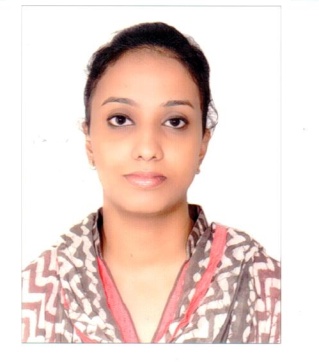 NIJO.331472@2freemail.com   OBJECTIVES 	To actively contribute to the development and growth of the organization where my analytics skills and practical experience could utilized to the fullest extent and in the process gaining more knowledge and experience to achieve my career objective. EMPLOYMENT RECORD 	AUGUST 2015 – NOVEMBER 2016	Receptionist cum Procurement in-Charge	DMC, Dubai, UAERoles:Prepare quotationInquire prices for Non Stock items from Local MarketPrepare Receipt & Payment vouchersDocumentation of Files as required by ISO Prepare other Reports as per requiredSurfing of material Attend call and clarify all doubts regarding any products .   JUNE 2014 – DECEMBER 2014	Receptionist cum Assistant Procurement ESSA MARINE EQUIPMENT LLC	Diera, Dubai, UAERoles:Ability to handle the customerGood interpersonal skillsGood customer relation skillTelesales  also carried out  for urgent clientsPrepare quotation around the clockJANUARY 2012 TO APRIL 2013	NURSE DR.BALABHAI NANAVATI HOSPITAL                                                (VILE PARLE-MUMBAI)Roles	Maintain records of patients	Assist Doctors	Pre-Surgical & Post-Surgical of Patients	Assisting Sr. Doctors in Intensive Care UnitTECHNICAL SKILLS 	Computer Literacy:	MS Outlook 2013	MS Office 2013 (MS Word, MS Excel (Formulas),MS Access)	Short Hand WPM 30EDUCATION QUALIFICATION 		General Nursing & Midwifery [GNM] (January 2012)	Higher Secondary Certificate (2008)	Secondary School Certificate (2005) PERSONAL INTEREST 	Shopping | Traveling | Reading | Music PERSONAL INFORMATION 	Marital Status	:	MarriedDate of birth	:	8th November, 1986Nationality	:	IndianLanguage proficiency	:	English, Marathi, Hindi, Malayalam, PASSPORT DETAILS 	Place of Issue	:	DubaiIssue Date	:	23/01/2013Expiry Date	:	22/01/2023Visa Status	:	Husband Visa REFERENCES 	References are available on request.I hereby declare the above particulars are true and accurate to the best of my knowledgeNIJO 